 ПРОЕКТподготовлен на основании постановления администрации Елизовского городского поселения № 1875-п от 07.11.2018 года(пункт 1 приложения)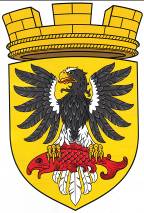 ЕЛИЗОВСКИЙ МУНИЦИПАЛЬНЫЙ РАЙОН«ЕЛИЗОВСКОЕ ГОРОДСКОЕ ПОСЕЛЕНИЕ»Муниципальный нормативный правовой актО внесении изменений в муниципальный нормативный правовой акт «Правила землепользования и застройки Елизовского городского поселения Елизовского района Камчатского края» от 12.09.2011 № 10-НПАПринят Решением Собрания депутатов Елизовского городского поселения  №_____ от __________________     Статья 1. Внести в муниципальный нормативный правовой акт «Правила землепользования и застройки Елизовского городского поселения Елизовского района Камчатского края» от 12.09.2011 № 10-НПА, принятый Решением собрания депутатов Елизовского городского поселения от 07.09.2011 года №126, следующие изменения:В Разделе II Карта градостроительного зонирования: установить территориальную зону застройки индивидуальными жилыми домами (Ж 1) по границам земельных участков с кадастровыми номерами 41:05:0101002:145, 41:05:0101002:3361 и 41:05:0101002:3362 (приложение 1);установить территориальную зону застройки малоэтажными жилыми домами (Ж 2) по границам земельного участка с кадастровым номером 41:05:0101006:5252, расположенного по ул. Вилкова, 18,              г. Елизово (приложение 2);установить территориальную зону транспортной инфраструктуры (Т) по границам земельного участка с кадастровым номером 41:05:0101006:506, расположенного в районе 35 км подъездной автомобильной дороги федерального значения А 401 от морского порта Петропавловск-Камчатский к аэропорту Петропавловск-Камчатский (Елизово) (приложение 3);установить территориальную зону застройки среднеэтажными и многоэтажными жилыми домами (Ж 3) по границам образуемого земельного участка, ориентировочной площадью 1903 кв.м., расположенного по ул. Звездная в г. Елизово, в районе многоквартирных жилых домов № 5 и № 6 (приложение 4).       Статья 2.        Настоящий муниципальный нормативный правовой акт вступает в силу после его официального опубликования (обнародования).Глава Елизовскогогородского поселения						                      Е.И. Рябцева№ ___ - НПА от «___» _________ 20___Приложение 1 к проекту муниципального нормативного правового акта «О внесении изменений в муниципальный нормативный правовой акт «Правила землепользования и застройки Елизовского городского поселенияЕлизовского района Камчатского края» от 12.09.2011 № 10-НПА»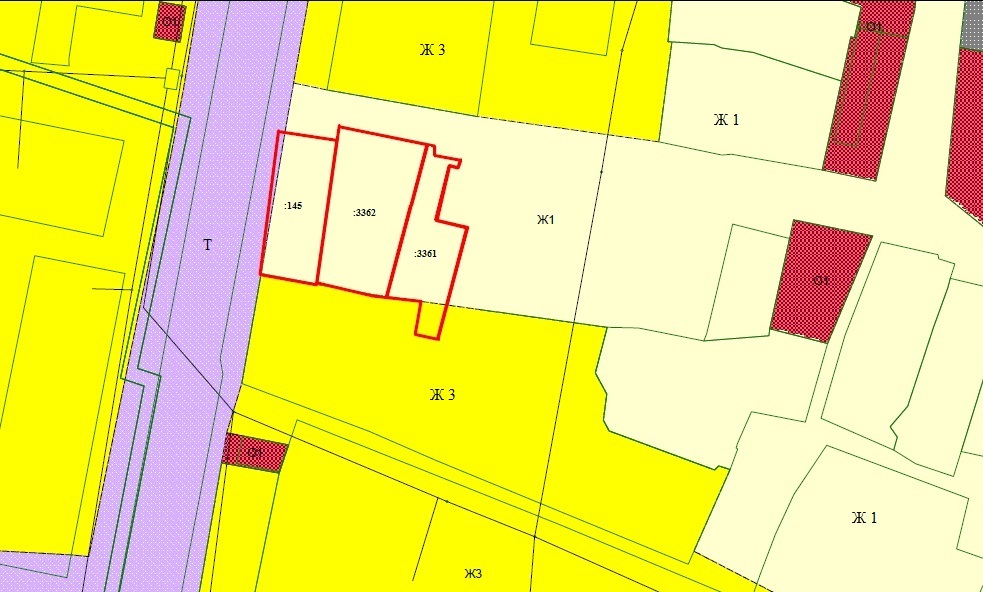 Приложение 2 к проекту муниципального нормативного правового акта «О внесении изменений в муниципальный нормативный правовой акт «Правила землепользования и застройки Елизовского городского поселенияЕлизовского района Камчатского края» от 12.09.2011 № 10-НПА»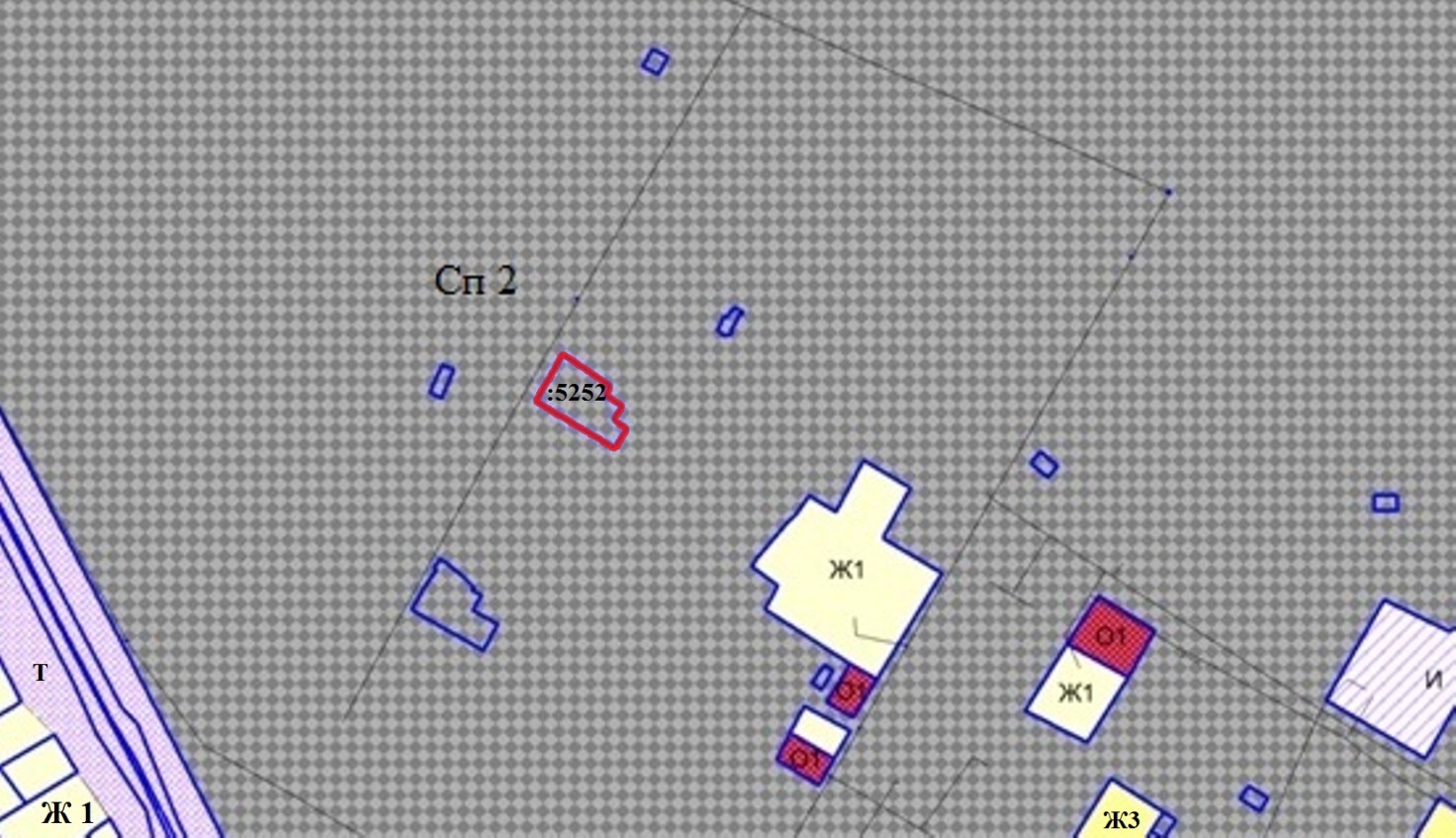 Приложение 3 к проекту муниципального нормативного правового акта «О внесении изменений в муниципальный нормативный правовой акт «Правила землепользования и застройки Елизовского городского поселенияЕлизовского района Камчатского края» от 12.09.2011 № 10-НПА»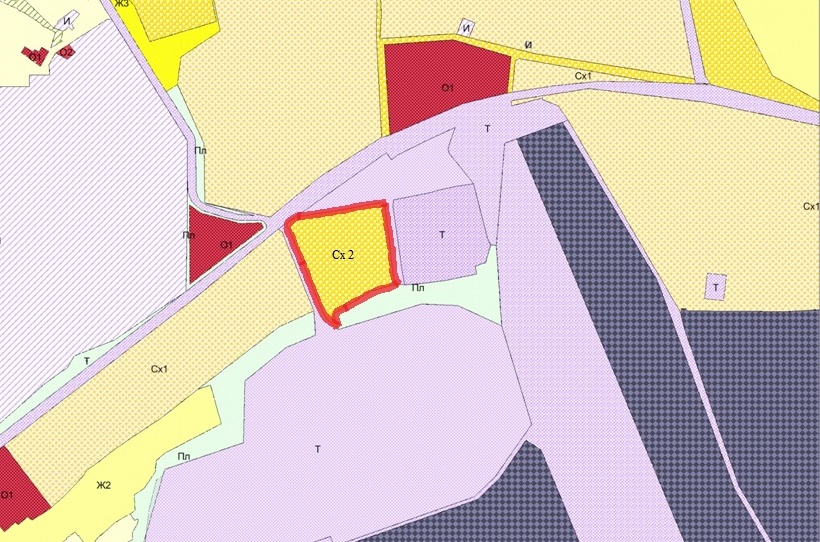 Приложение 4 к проекту муниципального нормативного правового акта «О внесении изменений в муниципальный нормативный правовой акт «Правила землепользования и застройки Елизовского городского поселенияЕлизовского района Камчатского края» от 12.09.2011 № 10-НПА»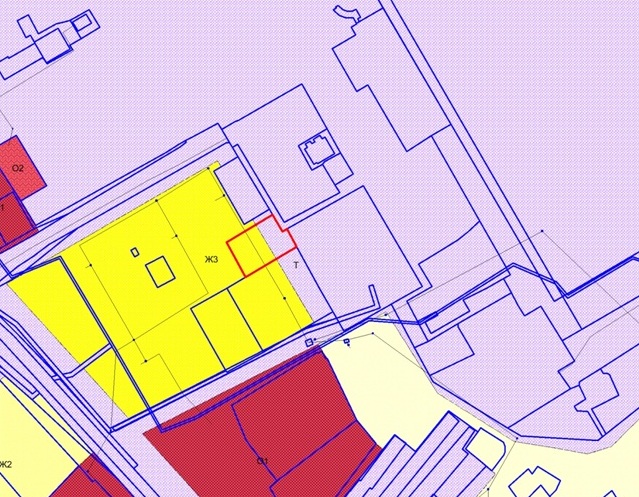 Геодезические данные образуемого земельного участка:№ точкиКоординаты (МСК 41)Координаты (МСК 41)№ точкиХY1576783,021396971,622576808,291397014,003576793,021397023,114576795,321397027,195576779,001397036,156576751,091396989,27S=1903 кв.м.